Recycled Art ChallengePick up a mystery bag of art supplies, recycled craft items, and an 8x10 canvas to create your Recycled Art Masterpiece. We've turned our "Bad Art Night" library program into a take-home kit. One take-home kit per person. Instructions1. Pick up your mystery supply bag.2. Using the supplies in your mystery bag, create a 3-D masterpiece.3. Bring either your art piece or a photograph of it to the Northwest Library by October 15th to be judged.4. A trophy will be awarded to the best/worst art piece of the competition on October 20th.QuestionsWhat’s comes in the kit? One 8x10 canvas, one paint brush, a mixture of paint colors, and random supplies from our art cabinet. The two items that you must supply: glue and creativity. Do I have to use everything that comes in my mystery bag? No, but please do not use additional supplies. Try to be creative with what you have. How will I know if I won the contest? You will be contacted via the email that you used to register for the program. Who will be judging the artwork? Library staff and customers.What are the judging criteria? We are looking for a unique art piece not a perfect art piece. Please have fun, be silly, and enjoy the creative challenge.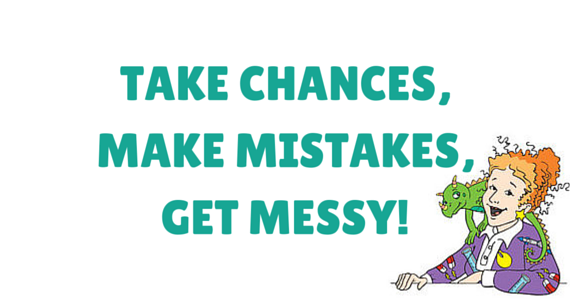 